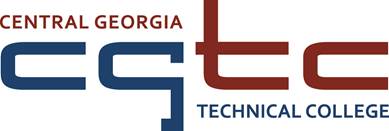 Position AnnouncementAugust 2016POSITION:  		Industrial Systems Technology InstructorPosition Status:		Fulltime				Application Deadline:    Open Until FilledPosition Summary:Under general supervision, provides instruction to students in the Industrial Systems Technology courses.  Demonstrates the use of appropriate teaching techniques; use of appropriate testing and grading procedures including proper maintenance of grade books and any other record-keeping required; effective use of oral and written communication skills; and  knowledge of current in-field procedures.  Follows approved course syllabus.  Maintain program requirements, attend/complete all professional development training; meet with students and college personnel to discuss students’ instructional programs and other issues.  Evaluates student progress in attaining goals and objectives.  Completes all reports, records and invoices in a timely manner and maintains accurate inventory of all assigned properties.  Maintain qualifications for employment as described by the Technical College System of Georgia (TCSG) Policy Manual and accreditation standards.  Follows rules and regulations as described by the TCSG Policy Manual and other policies and procedures established by the institution.  Position may involve teaching traditional day and/or evening classes or online classes and may require travel to any of the satellite locations with the College’s service area.Projected Work Hours/Location:  This position is projected to work the College’s normal business hours of 7:45 am-4:45 pm, Monday-Thursday and 7:45 am-3:30 pm on Friday. Candidate should also be willing to teach evening and/or online schedule. Position will be located on the Macon campus with possible teaching responsibilities at the Warner Robins campus and travel to other assigned college locations as needed.Minimum Qualifications:Associate’s Degree in Industrial Systems Technology from a regionally accredited college or institution. Three years paid full-time, in-field work experience.Knowledge of Basic Electronics, Industrial Wiring, Motor Controls, VFDs, Hydraulics, Pneumatics, Mechanics, PLCs, Instrumentation, Process Controls  Work experience to include competencies, skills and knowledge levels in the industrial systems technology instructional program.Occupational experience must meet the current requirements of the appropriate licensing boards for the area of instruction.Preferred Qualifications, in addition to minimum qualifications:Bachelor’s Degree or higher in Industrial Systems or other related programs from a regionally accredited institutionProgrammable Logic ControllerTeaching experience at the postsecondary level.Salary / Benefits:Target salary is in the low-mid 40s annual gross. Actual salary is determined by the candidate’s highest qualifying degree and related work experience.  This is a 12 month, full-time position and is eligible for benefits to include retirement, insurance, leave accrual and holiday pay.  CGTC is a member of Teachers Retirement System of Georgia (TRS) and Employees Retirement System of Georgia (ERS).  APPLICATION PROCEDURE:All applications and supporting documents must be submitted online by the posted deadline via the Central Georgia Technical College Job Center.  A completed application packet consists of the following:A completed CGTC online applicationCurrent Resume or CV that outlines qualifications that demonstrates the applicant meets the minimum qualifications and if applicable, the preferred qualifications of the positionPostsecondary transcripts that demonstrate the applicant meets the educational minimum requirements and, if applicable, the preferred educational requirementsPositions requiring a High School Diploma or GED as a minimum qualification do not have to submit transcript documentation as part of the application processNon-photo license(s) and/or certification(s) which fulfill the requirements of the positionUnofficial transcripts are accepted to the extent that they indicate that the degree or credential was earned/conferred; grade reports and diploma copies are not accepted in lieu of transcripts.  Educational credentials, degrees, or coursework cannot be considered without transcripts.  Incomplete application packets at the time of the position closing may not be considered. It is the responsibility of the applicant to obtain and upload the application documentation by the stated deadline.  For more information, please contact the Human Resources Office at 478 757 3449 or 478-218-3700.All applicants are subject to the following applicable pre-employment screenings: Central Georgia Technical College does not discriminate on the basis of race, color, creed, national or ethnic origin, gender, religion, disability, age, disabled veteran, veteran of the Vietnam Era, or citizenship status (except in those special circumstances permitted or mandated by law). The Title IX/Section 504/ADA Coordinator for CGTC nondiscrimination policies is Cathy Johnson, Executive Director for Conduct, Appeals and Compliance, Room A136, 80 Cohen Walker Drive, Warner Robins, Ga, 31088; Phone (478) 218-3309; Fax (478) 471-5197; Email: cajohnson@centralgatech.edu.   All application materials are subject to the Georgia Open Records Act O. C. G. A. §50-18-70.Criminal History Records Motor Vehicle Records Employment ReferencesPre-Employment Drug TestFingerprint Records Credit History RecordsPsychological ScreeningMedical Examination